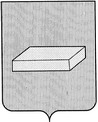  ГОРОДСКАЯ ДУМА ГОРОДСКОГО ОКРУГА ШУЯР Е Ш Е Н И Е		от 21 октября 2015 года                                  	№ 16Об утверждении порядка формирования и опубликования плана передачи религиозным организациям имущества религиозного назначения, находящегося в собственности городского округа ШуяВ соответствии с Федеральным законом от 30.11.2010 № 327-ФЗ «О передаче религиозным организациям имущества религиозного назначения, находящегося в государственной или муниципальной собственности», Федеральным законом от 06.10.2003г. № 131-ФЗ «Об общих принципах организации местного самоуправления в Российской Федерации», Уставом  городского округа Шуя, Положением о порядке управления и распоряжения муниципальным имуществом городского округа Шуя, утвержденным Решением городской Думы городского округа Шуя от 31.05.2012 № 56,  городская Дума Р Е Ш И Л А:1. Утвердить Порядок формирования и опубликования плана передачи религиозным организациям имущества религиозного назначения, находящегося в собственности городского округа Шуя (прилагается).2. Настоящее решение вступает в силу с момента его официального опубликования.Приложение к Решению городской Думы городского округа Шуя от 21.10.2015 № 16Порядок формирования и опубликования плана передачи религиозным организациям имущества религиозного назначения, находящегося в собственности городского округа Шуя   1. Настоящий Порядок определяет процедуру формирования и опубликования плана передачи религиозным организациям имущества религиозного назначения, находящегося в  собственности городского округа Шуя,  а также  имущества городского округа Шуя, соответствующего критериям, установленным частью 3 статьи 5 и (или) частью 1 статьи 12 Федерального закона от 30.11.2010 № 327-ФЗ «О передаче религиозным организациям имущества религиозного назначения, находящегося в государственной или муниципальной собственности». 2. План передачи религиозным организациям имущества религиозного назначения, находящегося в собственности городского округа Шуя (далее- План передачи), формируется:2.1. В отношении недвижимого имущества религиозного назначения, находящегося в   собственности городского округа Шуя и принадлежащего на праве хозяйственного ведения или оперативного управления предприятиям или учреждениям городского округа Шуя, в случае, если передача религиозным организациям такого имущества невозможна без предоставления указанным предприятиям либо учреждениям обеспечивающих их деятельность служебных и производственных помещений вследствие отсутствия иного принадлежащего указанным предприятиям либо учреждениям недвижимого имущества или его недостаточности для осуществления уставных видов деятельности.2.2.  В отношении жилых помещений жилищного фонда городского округа Шуя, предназначенных для обслуживания имущества религиозного назначения и (или) образующих с ним монастырский, храмовый или иной культовый комплекс, в случае, если передача религиозным организациям таких помещений невозможна без предоставления гражданам жилых помещений взамен помещений, передаваемых религиозной организации.3. План передачи утверждается Решением Городской Думы городского округа Шуя.4.  План передачи религиозным организациям недвижимого имущества религиозного назначения, находящегося в собственности городского округа Шуя, принадлежащего на праве хозяйственного ведения или оперативного управления предприятиям или учреждениям  городского округа Шуя, содержит:- перечень недвижимого имущества религиозного назначения, находящегося в муниципальной собственности городского округа Шуя, планируемого для передачи религиозным организациям;- наименования предприятий или учреждений городского округа Шуя, которым принадлежит на праве хозяйственного ведения или оперативного управления недвижимое имущество религиозного назначения, планируемое для передачи религиозным организациям; - наименование структурных подразделений администрации городского округа Шуя, в ведении которых находятся соответствующие муниципальные унитарные предприятия или муниципальные учреждения;- перечень мероприятий по высвобождению имущества, органы, ответственные за их осуществление, а также срок осуществления таких мероприятий;- перечень мероприятий по передаче религиозной организации имущества религиозного назначения, органы, ответственные за их осуществление, а также срок осуществления таких мероприятий; -  сведения об источнике и о размере финансового обеспечения мероприятий по высвобождению имущества и мероприятий по передаче религиозной организации имущества религиозного назначения.5. План передачи религиозным организациям жилых помещений муниципального жилищного фонда городского округа Шуя содержит:- сведения об имуществе религиозного назначения, которое планируется для передачи религиозной организации и в состав которого входят жилые помещения, в которых проживают граждане по договорам социального найма;- сведения, позволяющие идентифицировать жилые помещения, в которых проживают граждане по договорам социального найма и которые планируются для передачи религиозной организации;- сведения о нанимателях жилых помещений по договорам социального найма и проживающих совместно с ними членах их семей;- сведения о мероприятиях по выселению граждан из занимаемых ими жилых помещений и предоставлению им других жилых помещений с указанием органов, ответственных за их осуществление, и сроков осуществления таких мероприятий;- сведения о мероприятиях по передаче жилых помещений религиозной организации с указанием органов, ответственных за их осуществление, и сроков осуществления таких мероприятий;- сведения об источниках и о размерах финансового обеспечения мероприятий по выселению граждан из занимаемых ими жилых помещений, предоставлению им других жилых помещений, а также мероприятий по передаче жилых помещений религиозной организации.6. Срок  передачи религиозной организации указанного   муниципального имущества религиозного назначения не может превышать шесть лет со дня принятия к рассмотрению заявления религиозной организации.7. Основанием для формирования плана является,  принятое на основании заявления религиозной организации о передаче недвижимого имущества религиозного назначения в собственность или безвозмездное пользование (далее - заявление),  постановление Администрации городского округа Шуя о подготовке предложения о включении недвижимого имущества религиозного назначения в план передачи.8. Формирование плана осуществляется:- Комитетом по управлению муниципальным имуществом Администрации городского округа Шуя (далее - Комитет) в отношении недвижимого имущества религиозного назначения, находящегося в   собственности городского округа Шуя и принадлежащего на праве хозяйственного ведения или оперативного управления предприятиям или учреждениям городского округа Шуя;- Отделом ЖКХ, транспорта, связи и благоустройства Администрации городского округа Шуя (далее - Отдел ЖКХ) в отношении жилых помещений жилищного фонда городского округа Шуя.9. Предложение о включении недвижимого имущества религиозного назначения в план должно содержать сведения, которые являются обязательными при формировании плана в соответствии с Федеральным законом «О передаче религиозным организациям имущества религиозного назначения, находящегося в государственной или муниципальной собственности».10. Подготовка предложения осуществляется не позднее чем в течение одного года со дня принятия к рассмотрению заявления религиозной организации.11. Комитет в 2-месячный срок со дня принятия постановления Администрации городского округа Шуя о подготовке предложения о включении имущества религиозного назначения в план формирует перечень имущества, которое может быть предоставлено муниципальному унитарному предприятию городского округа Шуя, либо муниципальному учреждению городского округа Шуя взамен имущества религиозного назначения, передаваемого религиозной организации, из состава имущества, являющегося имуществом казны городского округа Шуя, и направляет его в структурное подразделение Администрации городского округа Шуя, в ведении которого находится муниципальное унитарное предприятие или муниципальное учреждение, которому на праве хозяйственного ведения или оперативного управления принадлежат объекты религиозного назначения (далее - структурное подразделение Администрации городского округа Шуя).12. Структурное подразделение Администрации городского округа Шуя  в 2-месячный срок со дня получения перечня направляет в Комитет:а) документ, содержащий согласие на передачу муниципальному унитарному предприятию городского округа Шуя либо муниципальному учреждению городского округа Шуя имущества, включенного в перечень, которое может быть  предоставлено муниципальному унитарному предприятию  либо муниципальному учреждению взамен передаваемого, либо обоснованный отказ, в том числе в связи с отсутствием в перечне служебных и производственных помещений, необходимых для обеспечения деятельности муниципального унитарного предприятия городского округа Шуя либо муниципального учреждения городского округа Шуя, либо равноценного помещения, необходимого для обеспечения уставных видов деятельности муниципальных учреждений и организаций;б) предложения о сроках и, при необходимости этапах, высвобождения передаваемого религиозной организации имущества религиозного назначения.13. В случае отказа структурного подразделения Администрации городского округа Шуя, в передаче муниципальному унитарному предприятию городского округа Шуя либо муниципальному учреждению городского округа Шуя имущества, включенного в перечень, структурное подразделение Администрации городского округа Шуя подготавливает в установленном порядке, для последующего включения в план передачи, предложение о размере бюджетных ассигнований местного бюджета, которые необходимо предусмотреть в Решении Городской Думы городского округа Шуя о бюджете на очередной финансовый год и плановый период на осуществление мероприятий по высвобождению имущества религиозного назначения и обеспечению соответствующим имуществом муниципальных унитарных предприятий городского округа Шуя либо муниципальных учреждений городского округа Шуя.14. Передача религиозным организациям жилых помещений   муниципального жилищного фонда осуществляется   после предоставления гражданам жилых помещений в соответствии с планом передачи, формируемым согласно настоящего Порядка. Гражданам,  которые состоят на учете в качестве нуждающихся в жилых помещениях или имеют право состоять на данном учете, жилые помещения предоставляются по нормам предоставления площади жилого помещения по договору социального найма.15.   При подготовке предложения о включении в план жилого помещения, в котором проживают граждане по договору социального найма,  Отдел ЖКХ,  в срок не позднее 4 месяцев со дня принятия решения о подготовке указанного предложения обеспечивают направление гражданину, проживающему в этом жилом помещении, предложения о предварительном предоставлении ему жилого помещения взамен жилого помещения, передаваемого религиозной организации, с указанием адреса и общей площади жилого помещения, органов, ответственных за осуществление мероприятий по выселению, сроков их осуществления, а также с приложением проекта решения о предоставлении гражданину жилого помещения.Гражданин в течение 2 месяцев со дня получения такого предложения рассматривает его и информирует указанные органы о принятом решении.В случае несогласия гражданина с этим предложением Отдел ЖКХ подготавливает в установленном порядке с последующим включением в план предложение о размере бюджетных ассигнований местного бюджета, которые необходимо предусмотреть в решение Городской Думы городского округа Шуя  о местном бюджете на очередной финансовый год и плановый период на осуществление мероприятий по обеспечению гражданина иным жилым помещением, выселению его из занимаемого им жилого помещения и передаче этого помещения религиозной организации.16. Комитет либо Отдел ЖКХ согласовывает предложение о включении в план передачи недвижимого имущества религиозного назначения:- со структурным подразделением Администрации городского округа Шуя;- с руководящим органом (центром) религиозной организации, которой планируется передача недвижимого имущества религиозного назначения.17. Комитет либо Отдел ЖКХ осуществляет подготовку проекта Решения Городской Думы городского округа Шуя об утверждении плана передачи.18. Утвержденный план подлежит обязательному опубликованию и размещению на официальном сайте городского округа Шуя в сроки, установленные Уставом городского округа Шуя.19. Администрация городского округа Шуя, в лице Комитета муниципальной службы и оргработы,  размещает на официальном сайте городского округа Шуя в сети «Интернет»:- принятое к рассмотрению заявление религиозной организации в семидневный срок со дня принятия этого заявления к рассмотрению. -  решение о подготовке предложений о включении   муниципального недвижимого имущества религиозного назначения в план передачи религиозным организациям имущества религиозного назначения;- решение об отказе в передаче муниципального имущества религиозного назначения религиозной организации в семидневный срок со дня принятия соответствующего решения.- решение комиссии, созданной в соответствии со статьей 9  Федерального закона  от 30.11.2010 № 327-ФЗ, и, если имеется, особое мнение членов данной комиссии, несогласных с таким решением, в семидневный срок со дня поступления такого решения в  Администрацию городского округа Шуя.Председатель городской Думы                               городского округа Шуя                                      Д.Е. ПЛАТОНОВ        Врио Главы городского округа Шуя             С.Ю. РОЩИН